Біографічна довідкаМОСКАЛЕНКОСергій ОлександровичБіографічна довідкаМОСКАЛЕНКОСергій ОлександровичБіографічна довідкаМОСКАЛЕНКОСергій Олександрович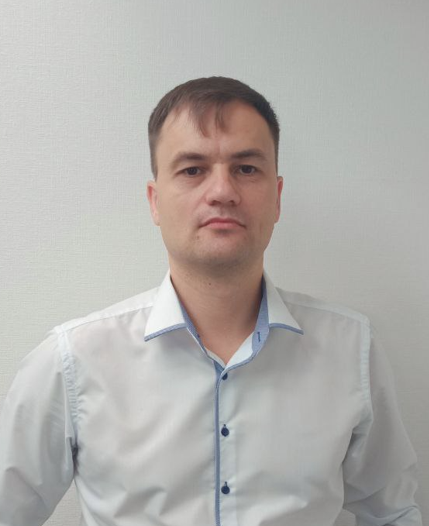 ПрацюєПрацюєз 07 вересня 2023 року працює заступником директора Департаменту - начальником управління економічного забезпечення та інвестицій Департаменту транспортної інфраструктури виконавчого органу Київської міської ради (Київської міської державної адміністрації)з 07 вересня 2023 року працює заступником директора Департаменту - начальником управління економічного забезпечення та інвестицій Департаменту транспортної інфраструктури виконавчого органу Київської міської ради (Київської міської державної адміністрації)ГромадянствоГромадянствоУкраїнаУкраїнаЧисло, місяць і рік народженняЧисло, місяць і рік народження05 грудня 1985 р.05 грудня 1985 р.Місце народженняМісце народженняс. Білозір'я, Черкаської областіс. Білозір'я, Черкаської областіОсвітаОсвітавища, 2007 р., Національний транспортний університет, спеціальність «Економіка підприємства», кваліфікація  магістр з економіки і підприємництвавища, 2007 р., Національний транспортний університет, спеціальність «Економіка підприємства», кваліфікація  магістр з економіки і підприємництваНауковий ступінь, вчене званняНауковий ступінь, вчене званнявідсутнєвідсутнєВолодіння мовамиВолодіння мовамиукраїнською, англійська – зі словникомукраїнською, англійська – зі словникомНагороди, почесні званняНагороди, почесні званняПодяка Київського міського голови, 2018 рік;Почесна грамота Київського міського голови, 2023 рікПодяка Київського міського голови, 2018 рік;Почесна грамота Київського міського голови, 2023 рікПрийняття Присяги державного службовцяПрийняття Присяги державного службовця16.10.2006  16.10.2006  Ранг державного службовцяРанг державного службовця5   (15.03.2022 )5   (15.03.2022 )Категорія посади державної службиКатегорія посади державної службиББЗагальний стаж роботиЗагальний стаж роботи16 р. 10 м.          (станом на 07.09.2023) 16 р. 10 м.          (станом на 07.09.2023) Стаж державної службиСтаж державної служби16  р. 10 м.         (станом на 07.09.2023)16  р. 10 м.         (станом на 07.09.2023)Депутат ради	СтягненняДепутат ради	Стягненняне обиравсянемає не обиравсянемає Трудова діяльністьТрудова діяльністьТрудова діяльністьТрудова діяльність10.2006 – 04.2013Провідний спеціаліст, головний спеціаліст, Оболонська районна у м. Києві державна адміністрація; м. КиївПровідний спеціаліст, головний спеціаліст, Оболонська районна у м. Києві державна адміністрація; м. КиївПровідний спеціаліст, головний спеціаліст, Оболонська районна у м. Києві державна адміністрація; м. Київ04.2013 – 12.2018Головний спеціаліст відділу бухгалтерського обліку та звітності, Департамент транспортної інфраструктури виконавчого органу Київської міської ради (Київської міської державної адміністрації); м. КиївГоловний спеціаліст відділу бухгалтерського обліку та звітності, Департамент транспортної інфраструктури виконавчого органу Київської міської ради (Київської міської державної адміністрації); м. КиївГоловний спеціаліст відділу бухгалтерського обліку та звітності, Департамент транспортної інфраструктури виконавчого органу Київської міської ради (Київської міської державної адміністрації); м. Київ12.2018 – 03.2019Головний спеціаліст відділу фінансово-економічного забезпечення, Департамент транспортної інфраструктури виконавчого органу Київської міської ради (Київської міської державної адміністрації); м. КиївГоловний спеціаліст відділу фінансово-економічного забезпечення, Департамент транспортної інфраструктури виконавчого органу Київської міської ради (Київської міської державної адміністрації); м. КиївГоловний спеціаліст відділу фінансово-економічного забезпечення, Департамент транспортної інфраструктури виконавчого органу Київської міської ради (Київської міської державної адміністрації); м. Київ03.2019 – 12.2021Заступник начальника відділу фінансово-економічного забезпечення управління з фінансово-економічних питань, Департамент транспортної інфраструктури виконавчого органу Київської міської ради (Київської міської державної адміністрації); м. КиївЗаступник начальника відділу фінансово-економічного забезпечення управління з фінансово-економічних питань, Департамент транспортної інфраструктури виконавчого органу Київської міської ради (Київської міської державної адміністрації); м. КиївЗаступник начальника відділу фінансово-економічного забезпечення управління з фінансово-економічних питань, Департамент транспортної інфраструктури виконавчого органу Київської міської ради (Київської міської державної адміністрації); м. Київ12.2021 – 09.2023Начальник фінансового відділу управління економічного забезпечення та інвестицій, Департамент транспортної інфраструктури виконавчого органу Київської міської ради (Київської міської державної адміністрації); м. КиївНачальник фінансового відділу управління економічного забезпечення та інвестицій, Департамент транспортної інфраструктури виконавчого органу Київської міської ради (Київської міської державної адміністрації); м. КиївНачальник фінансового відділу управління економічного забезпечення та інвестицій, Департамент транспортної інфраструктури виконавчого органу Київської міської ради (Київської міської державної адміністрації); м. Київ09.2023 по теперішній часЗаступник директора Департаменту - начальником управління економічного забезпечення та інвестицій Департаменту транспортної інфраструктури виконавчого органу Київської міської ради (Київської міської державної адміністрації); м. КиївЗаступник директора Департаменту - начальником управління економічного забезпечення та інвестицій Департаменту транспортної інфраструктури виконавчого органу Київської міської ради (Київської міської державної адміністрації); м. КиївЗаступник директора Департаменту - начальником управління економічного забезпечення та інвестицій Департаменту транспортної інфраструктури виконавчого органу Київської міської ради (Київської міської державної адміністрації); м. Київ